.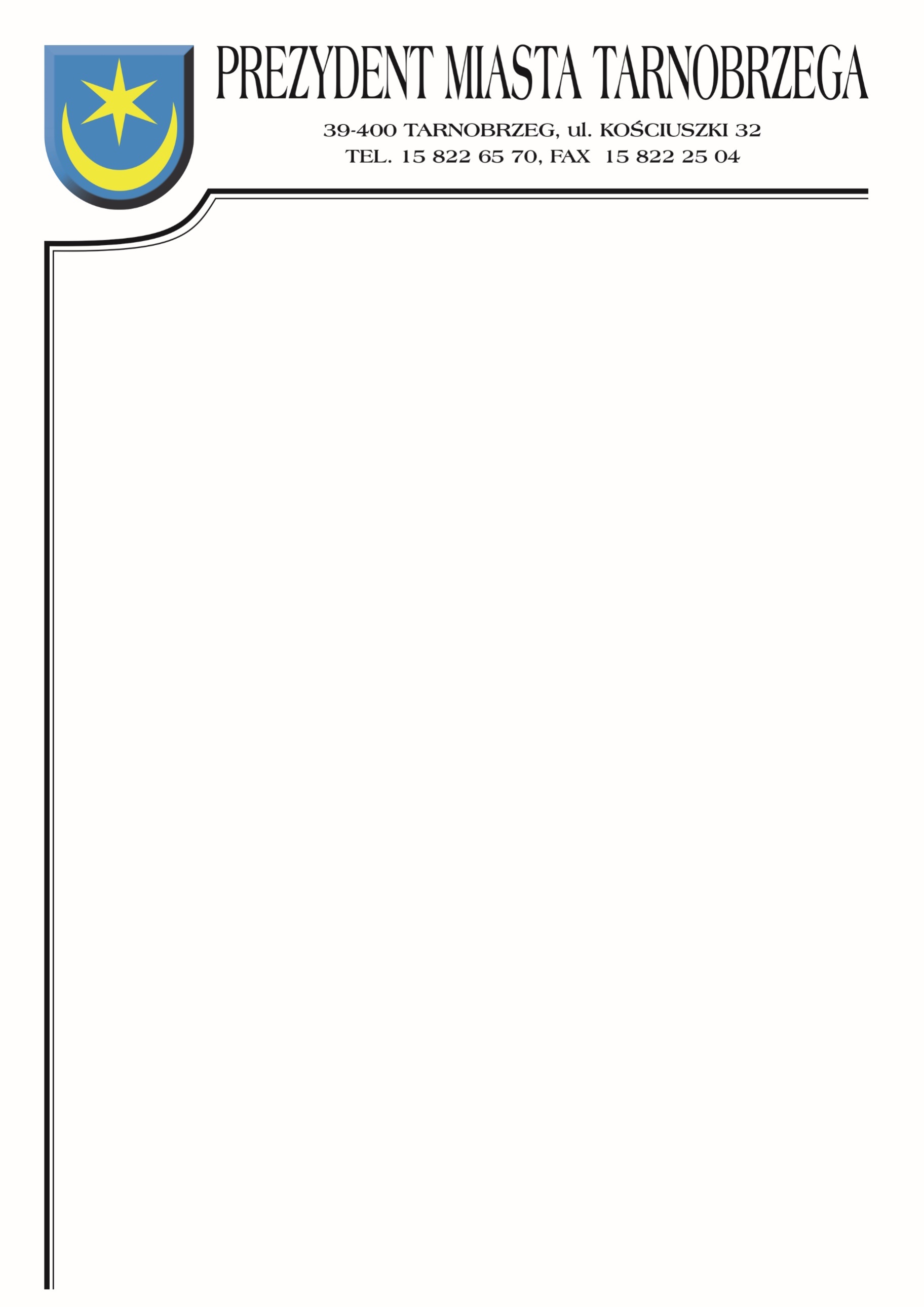 Znak sprawy: BZP-I.271.34.2021                                                     Tarnobrzeg, dnia 20 grudnia 2021r.Do wszystkich WykonawcówODPOWIEDŹ NA PYTANIEDotyczy postępowania: Wykonanie oświetlenia dla ulic, parkingów, alejek i chodników                                w Tarnobrzegu w ramach projektu pn. „Widno i bezpiecznie - doświetlamy nasze miasto”:Zadanie nr 1: Osiedle Zakrzów, Sielec, Wielowieś.Zadanie nr 2: Osiedle Przywiśle, Miechocin, Ocice, Nagnajów.Zadanie nr 3: Osiedle Stare Miasto, Podłęże.Zadanie nr 4: Osiedle Mokrzyszów, Sobów,	Zadanie nr 5: Osiedle Siarkowiec, Wielopole.Zamawiający informuje, że w terminie określonym zgodnie z art. 284 ust. 2 ustawy z 11 września 2019 r. – Prawo zamówień publicznych (Dz.U. 2021 poz. 1129 ze zm.), Wykonawca zwrócił się do Zamawiającego z wnioskiem o wyjaśnienie treści SWZ.Zamawiający udziela następującego wyjaśnienia:Pytanie : W załącznikach projektant wskazał, iż konstrukcja oprawy LED ma być wykonana z profili z blachy aluminiowej zabezpieczonej przez anodowane. Zwracamy uwagę, że nie praktykuje się tak wykonanych zabezpieczeń korpusu oprawy. Wiodący producenci opraw oświetleniowych malują oprawy proszkowo a wyjątkowo w bardzo specyficznych uwarunkowaniach dodatkowo zabezpieczają korpus oprawy np. powłoka antysolną MPS (marine salt protected). Tak określony przez Zamawiającego wymóg konieczności anodowania korpusu oprawy ozdobnej LED spełnia jedynie producent masztów oświetleniowych i opraw tj. Firma ZPSO Rosa co rażąco ogranicza konkurencję i narusza Prawo Zamówień Publicznych. Wnosimy o wykreślenie tego zapisu a w zamian postawienie wymogu anodowania lub malowania proszkowo korpusu oprawy LED. Jednocześnie zwracamy się z prośbą o dopuszczenie opraw LED wykonanych z odlewu aluminium – większość renomowanych producentów opraw drogowych wykonuje korpusy opraw z odlewu aluminium a nie z profili aluminiowych jak np. Firma ZPSO Rosa, której to oprawy LED są jednoznacznie wyspecyfikowane w dokumentacji. Również zapis o parametrze temperatury barwowej 3500K, 4500K w oprawach rażąco ogranicza konkurencje, gdyż wiodący producenci opraw oświetleniowych stosują barwę 3000K, 4000K. W tej kwestii również proszę o dopuszczenie opraw z temperaturą barwową 3000K i 4000K.Z góry dziękuje za odpowiedźOdpowiedź: Zamawiający podtrzymuje założenia projektowe co do sposobu zabezpieczenia materiału wykonania opraw Led w technologii anodowania oraz dopuszcza wykonanie oprawy z odlewu aluminiowego                         i zastosowanie temperatury barwowej na poziomie neutralnym 4000K.